Naturheilpraxis  |  An den Gassenwiesen 2a  |  36100 Petersberg	+49 (0) 661 96 250 250Sandra.Odenwald @heilpraktiker-petersberg.dewww.heilpraktiker-petersberg.dePraxisurlaub vom22.07. – 05.08.22Termine ab 08.08.22 telefonisch vereinbaren oder per Mail.Ich wünsche eine erholsame Urlaubszeit.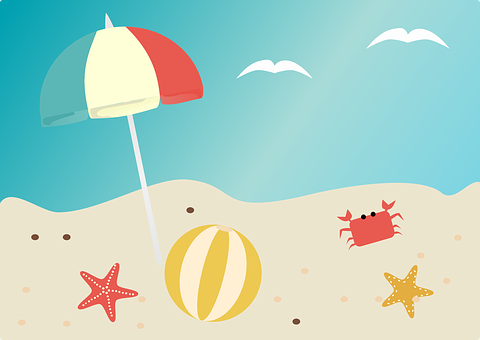 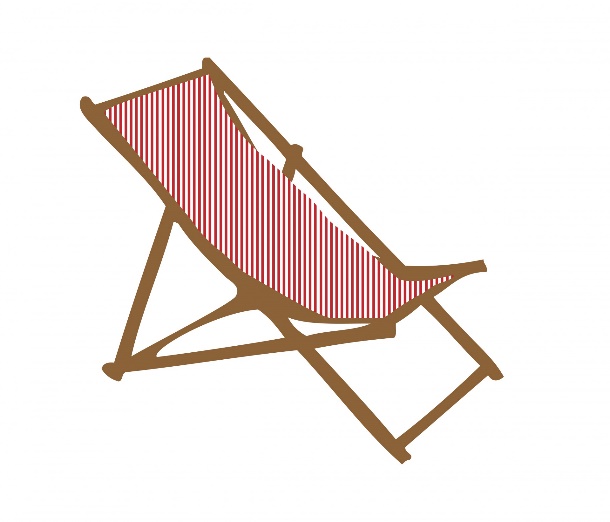 